SOLICITUD EJERCICIO DEL DERECHO DE LIMITACIÓN DEL TRATAMIENTO DE DATOS DE CARÁCTER PERSONALUNIVERSIDAD POLITÉCNICA DE MADRIDA/A Unidad de Protección de Datos Personales: Calle de Ramiro de Maeztu, 7, 28040, MadridD./Dña. __________________________________________________, mayor de edad, con domicilio en la calle _________________________________________________, Código Postal ________, con DNI ___________________, del que acompaña fotocopia, por medio del presente escrito solicita ejercer su derecho de limitación del tratamiento, de conformidad con el artículo 18 del Reglamento (UE) 2016/679 del Parlamento Europeo y del Consejo, relativo a la protección de las personas físicas en lo que respecta al tratamiento de datos personales y a la libre circulación de estos datos.SOLICITA:1) Que no se apliquen a los datos personales las operaciones de tratamiento que en cada caso corresponden, por el siguiente motivo (elegir): He ejercido los derechos de rectificación u oposición y el responsable está en proceso de determinar si procede atender a la solicitud.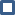  El tratamiento es ilícito, pero me opongo al borrado de datos. Los datos ya no son necesarios para el tratamiento, pero me opongo al borrado de los datos al ser necesarios para la formulación, el ejercicio o la defensa de reclamaciones.2) Que se comunique la limitación del tratamiento a cada uno de los destinatarios a los que haya comunicado previamente los datos personales.3) Que en caso de que el responsable del fichero considere que no procede la limitación al tratamiento lo comunique al interesado.DECLARANDO: Que he sido informada/o y consiento en que mis datos personales sean tratados por la Universidad Politécnica de Madrid, responsable de este tratamiento, con la finalidad de atender la presente solicitud de ejercicio de mis derechos, en los términos que se indican en la información adicional, que se incluye en la última página del presente documento.En______________, a _____ de _____________ de 20__.Fdo.INFORMACIÓN ADICIONAL SOBRE PROTECCIÓN DE DATOS¿Quién es el responsable del tratamiento de sus datos?Identidad: Universidad Politécnica de Madrid (Protección de Datos)Dirección Postal: C. Ramiro de Maeztu nº7. 28040 Madrid.Contacto Delegado Protección de Datos: proteccion.datos@upm.es¿Con qué finalidad se tratan sus datos personales?Sus datos personales se tratan con la finalidad de atender su solicitud de ejercicio de los derechos que establece el Reglamento General de Protección de Datos. ¿Por cuánto tiempo conservaremos sus datos? Se conservarán durante el tiempo necesario para atender cualquier posible reclamación o auditoría que deba atender la UPM. Será de aplicación lo dispuesto en la normativa de archivos y documentación.¿Cuál es la legitimación para el tratamiento de sus datos?Las bases legales que legitiman el tratamiento se contienen en el Reglamento General de Protección de Datos Europeo:RGPD: 6.1.a) el interesado otorga su consentimiento para el tratamiento; y c) Tratamiento necesario para el cumplimiento de una obligación legal aplicable al responsable del tratamiento..¿Tiene Ud. la obligación de facilitar estos datos personales y cuáles son las consecuencias de no hacerlo?Los datos solicitados son necesarios para atender su solicitud de ejercicio de los derechos que establece el Reglamento General de Protección de Datos, para acreditar, entre otros motivos, que es Ud. el titular del derecho que quiere ejercer, motivo por el que si no nos los facilita no será posible resolver su solicitud. ¿A qué destinatarios se comunicarán sus datos?No se comunicarán sus datos a terceros, salvo en el cumplimiento de alguna obligación legalmente prevista.       - ¿Cuáles son sus derechos en relación con los datos facilitados?   En relación a los datos facilitados tiene los derechos de acceso, rectificación, entre otros, con las limitaciones que derivan de las características concretas de este tratamiento y las obligaciones legales existentes en torno al mismo. Puede obtener más información sobre el ejercicio de estos derechos contactando con el Delegado de Protección de Datos de la UPM. Asimismo, y en el supuesto de que no obtenga satisfacción en el ejercicio de sus derechos, podrá presentar una reclamación ante la Agencia Española de Protección de Datos: https://www.aepd.es/index.html